Exporting a Works Cited from Noodle ToolsLog on to Noodle ToolsClick on the project “Civics research outline” or whatever you named your project Click on “Sources” at the top middle of the page 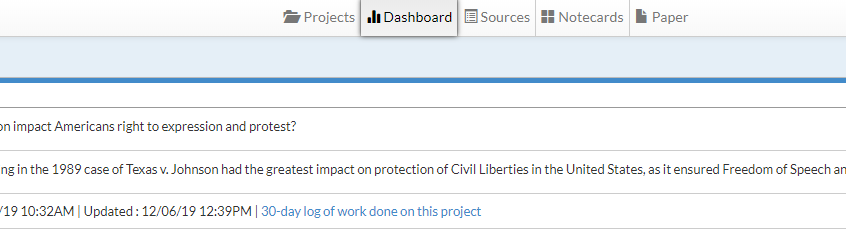 Then click on the button “Print/Export” at the top left corner of the page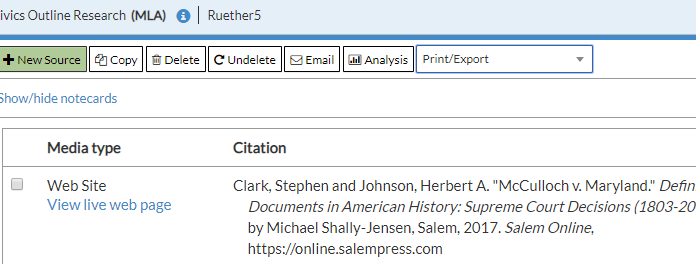 Select how you want your sources to be exported, e.g. word doc or google docThe file will download and appear in the bottom left of your screen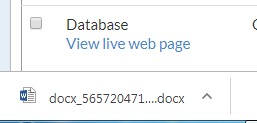 Open and save your file as your “Works Cited”Attach to the end of your outline